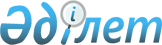 О внесении изменений в постановление акимата Кызылординской области от 22 июня 2015 года № 52 "Об утверждении регламентов государственных услуг"
					
			Утративший силу
			
			
		
					Постановление акимата Кызылординской области от 18 апреля 2017 года № 761. Зарегистрировано Департаментом юстиции Кызылординской области 12 мая 2017 года № 5831. Утратило силу постановлением акимата Кызылординской области от 6 февраля 2020 года № 163
      Сноска. Утратило силу постановлением акимата Кызылординской области от 06.02.2020 № 163 (вводится в действие по истечении десяти календарных дней после дня первого официального опубликования).
      В соответствии с Законом Республики Казахстан от 23 января 2001 года "О местном государственном управлении и самоуправлении в Республике Казахстан" и Законом Республики Казахстан от 6 апреля 2016 года "О правовых актах" акимат Кызылординской области ПОСТАНОВЛЯЕТ:
      1. Внести в постановление акимата Кызылординской области от 22 июня 2015 года № 52 "Об утверждении регламентов государственных услуг" (зарегистрировано в Реестре государственной регистрации нормативных правовых актов за номером 5067) следующие изменения:
      в регламенте государственной услуги "Предоставление общежития обучающимся в организациях технического и профессионального образования", утвержденном указанным постановлением:
      подпункт 1) пункта 6 изложить в следующей редакции:
      "1) услугополучатель предоставляет услугодателю документы согласно пункту 9 стандарта;";
      в регламенте государственной услуги "Выдача дубликатов документов о техническом и профессиональном образовании", утвержденном указанным постановлением:
      текст пункта 1 на русском языке изложить в новой редакции, текст на государственном языке остается без изменений:
      "1. Наименование услугодателя: организации технического и профессионального, послесреднего образования (далее - услугодатель)."; 
      в регламенте государственной услуги "Прием документов в организации технического и профессионального, послесреднего образования", утвержденном указанным постановлением:
      подпункт 1) пункта 6 изложить в следующей редакции:
      "1) услугополучатель предоставляет услугодателю документы согласно пункту 9 стандарта;". 
      2. Контроль за исполнением настоящего постановления возложить на заместителя акима Кызылординской области Рустемова Р.Р.
      3. Настоящее постановление вводится в действие по истечении десяти календарных дней после дня первого официального опубликования.
					© 2012. РГП на ПХВ «Институт законодательства и правовой информации Республики Казахстан» Министерства юстиции Республики Казахстан
				
      Исполняющий обязанности акима

      Кызылординской области

К. Искаков
